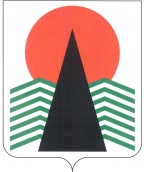 АДМИНИСТРАЦИЯ  НЕФТЕЮГАНСКОГО  РАЙОНАпостановлениег.НефтеюганскО зачислении победителей конкурса в кадровый резерв в муниципальном образовании Нефтеюганский районВ соответствии с Законом Ханты-Мансийского автономного округа – Югры 
от 30.12.2008 № 172-оз «О резервах управленческих кадров в Ханты-Мансийском автономном округе – Югре», постановлением администрации Нефтеюганского района от 02.09.2016 № 1373-па-нпа «О резерве управленческих кадров 
для замещения должностей муниципальной службы в муниципальном образовании Нефтеюганский район», на основании протокола заседания комиссии Нефтеюганского района по формированию и подготовке кадрового резерва 
от 03.10.2019 № 8 п о с т а н о в л я ю:1.	Зачислить победителей конкурса в кадровый резерв управленческих кадров для замещения должностей муниципальной службы в муниципальном образовании Нефтеюганский район (приложение).2.	Настоящее постановление подлежит опубликованию в газете «Югорское обозрение» и размещению на официальном сайте органов местного самоуправления Нефтеюганского района в разделе «Муниципальная служба», в подразделе «Кадровый резерв».3.	Контроль за выполнением постановления осуществляю лично.Исполняющий обязанности Главы района							С.А.КудашкинПриложение к постановлению администрации Нефтеюганского районаот 08.10.2019 № 2039-паПобедители конкурса для включения в кадровый резерв управленческих кадров для замещения должностей муниципальной службы08.10.2019№ 2039-па№ 2039-па№ п/пНаименование должностиГруппа должности / функционалЛица включаемыев кадровый резервПредседатель комитета по земельным ресурсам администрации Нефтеюганского районавысшая/ руководительВязникова Татьяна АнатольевнаЗаместитель председателя комитета 
по земельным ресурсам администрации Нефтеюганского районаглавная/ руководительВердыш Наталия Викторовна Заместитель начальника управления отчетности и программно-целевого планирования администрации Нефтеюганского районаглавная/ руководительСозинова Олеся АмировнаЗаместитель директора департамента имущественных отношений Нефтеюганского районаглавная/ руководительТкаченко Руслана Васильевна 